Юные экологи показали свои силы  на брейн-ринге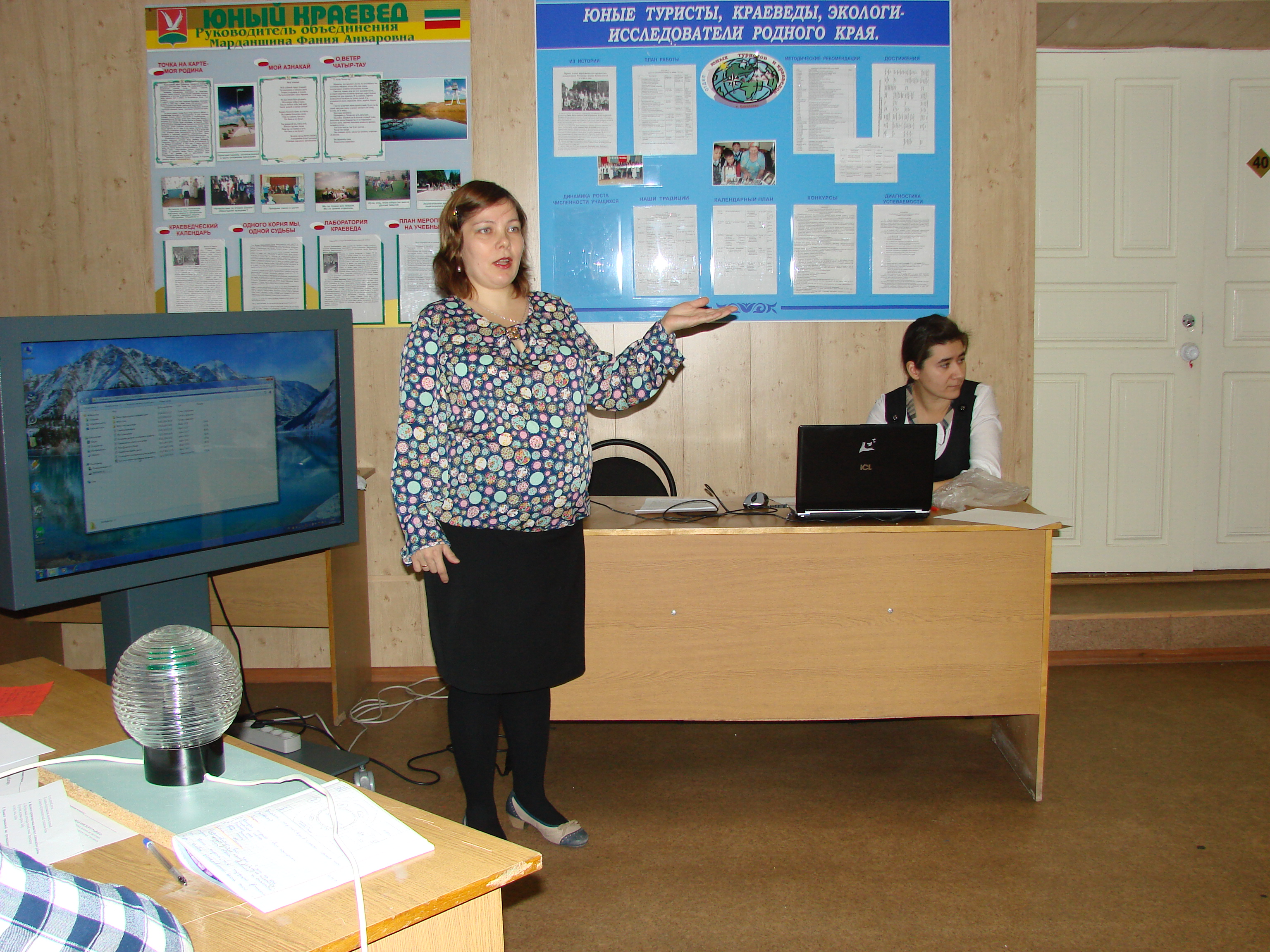 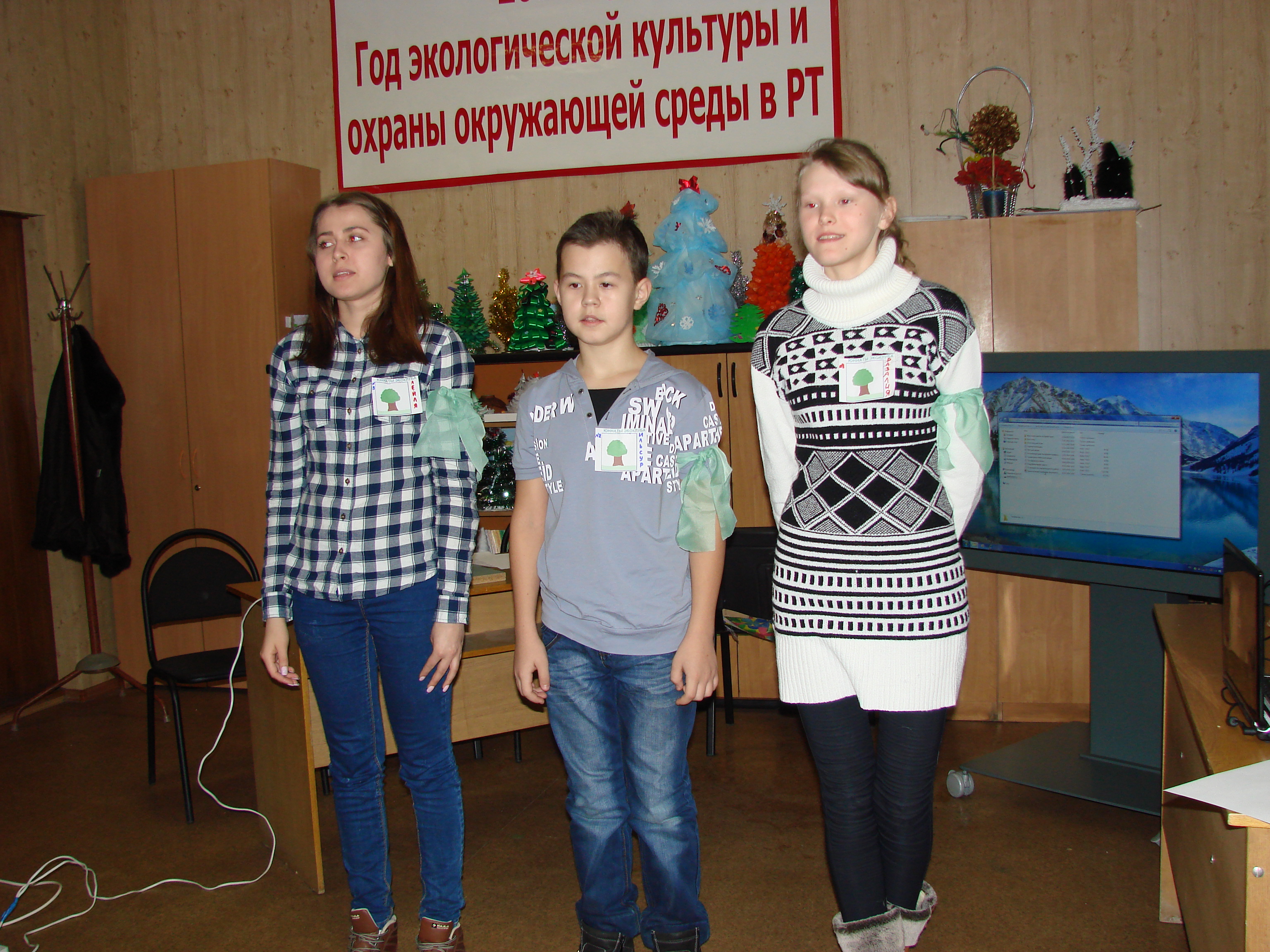 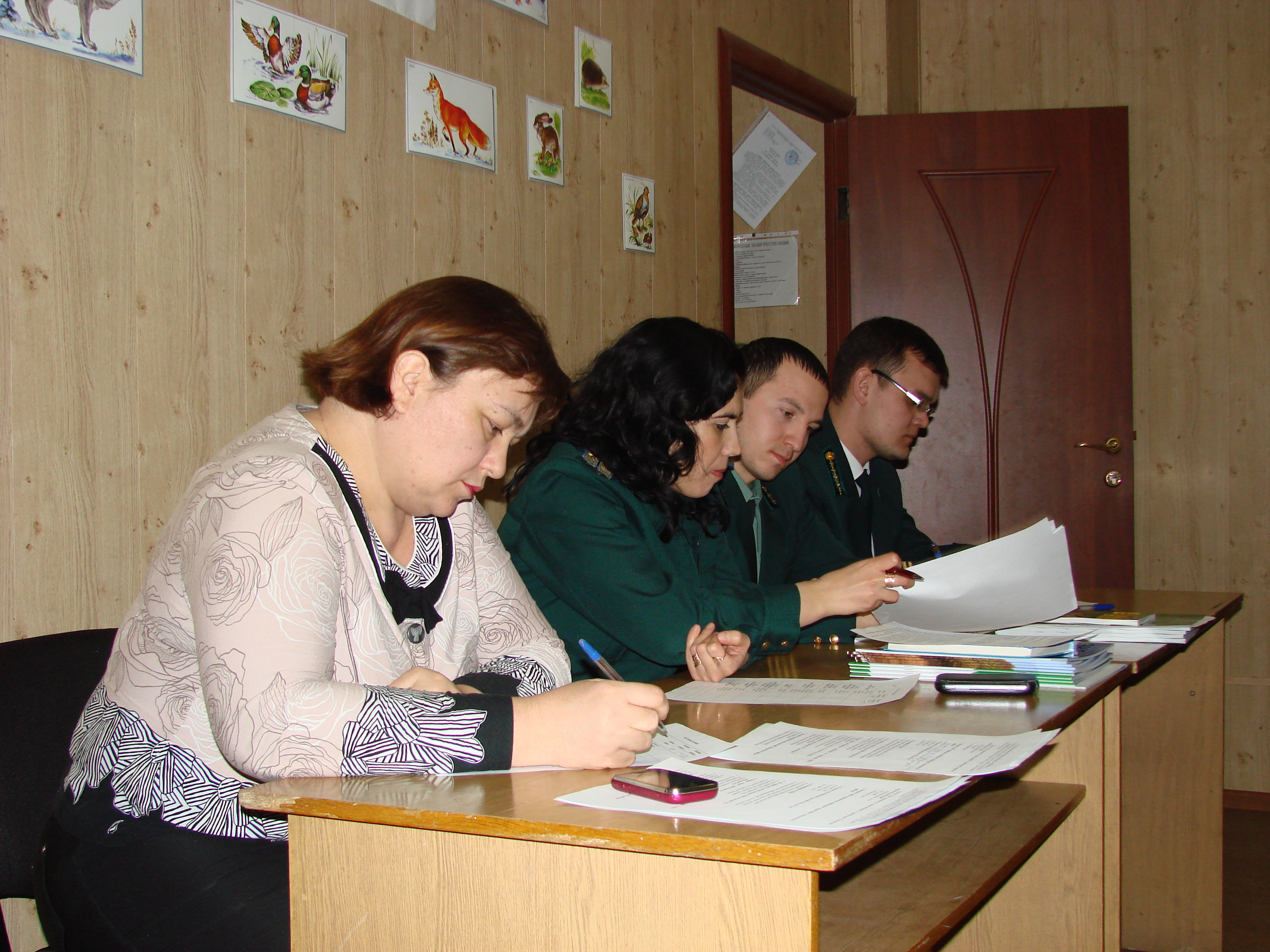 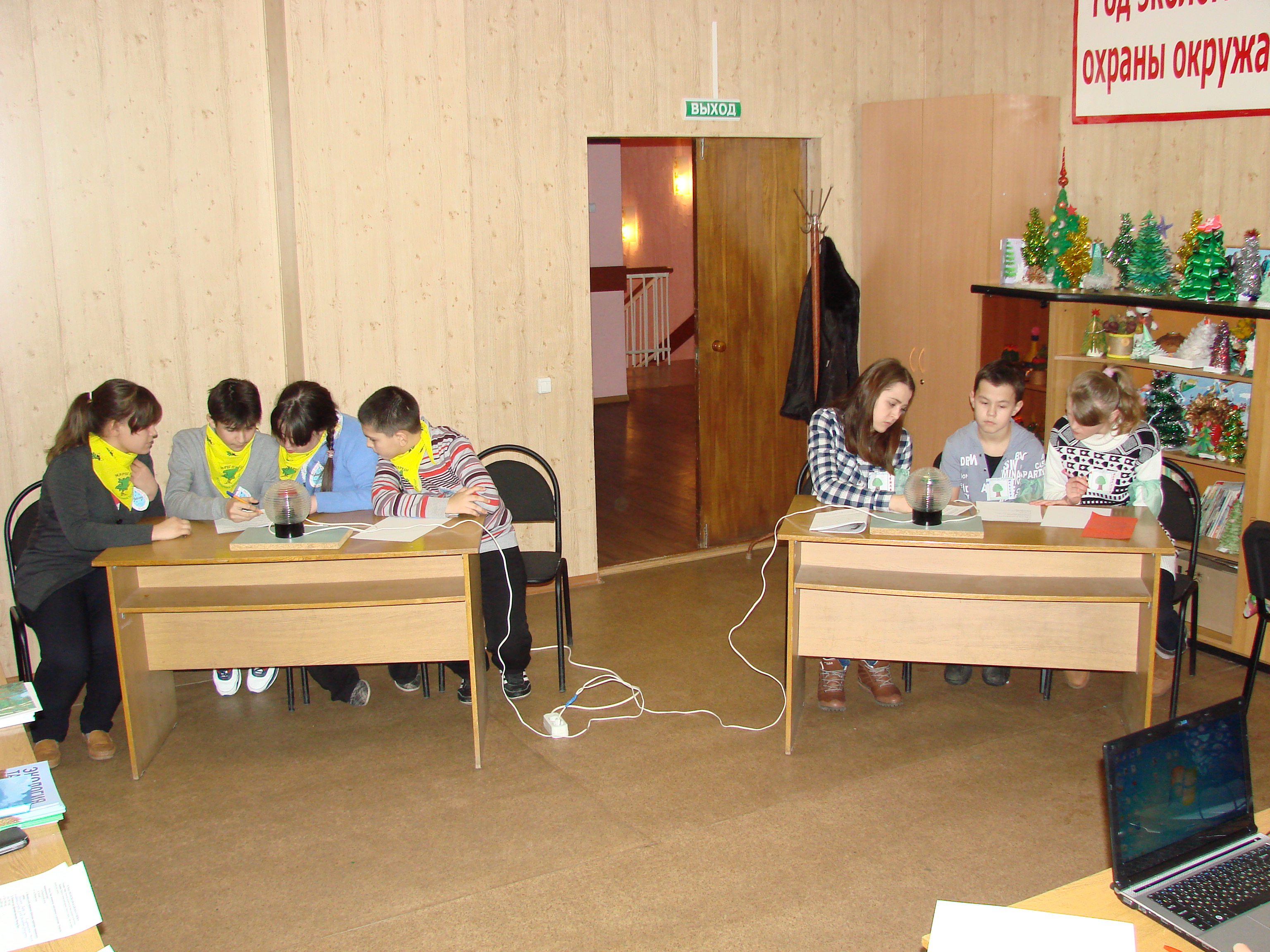 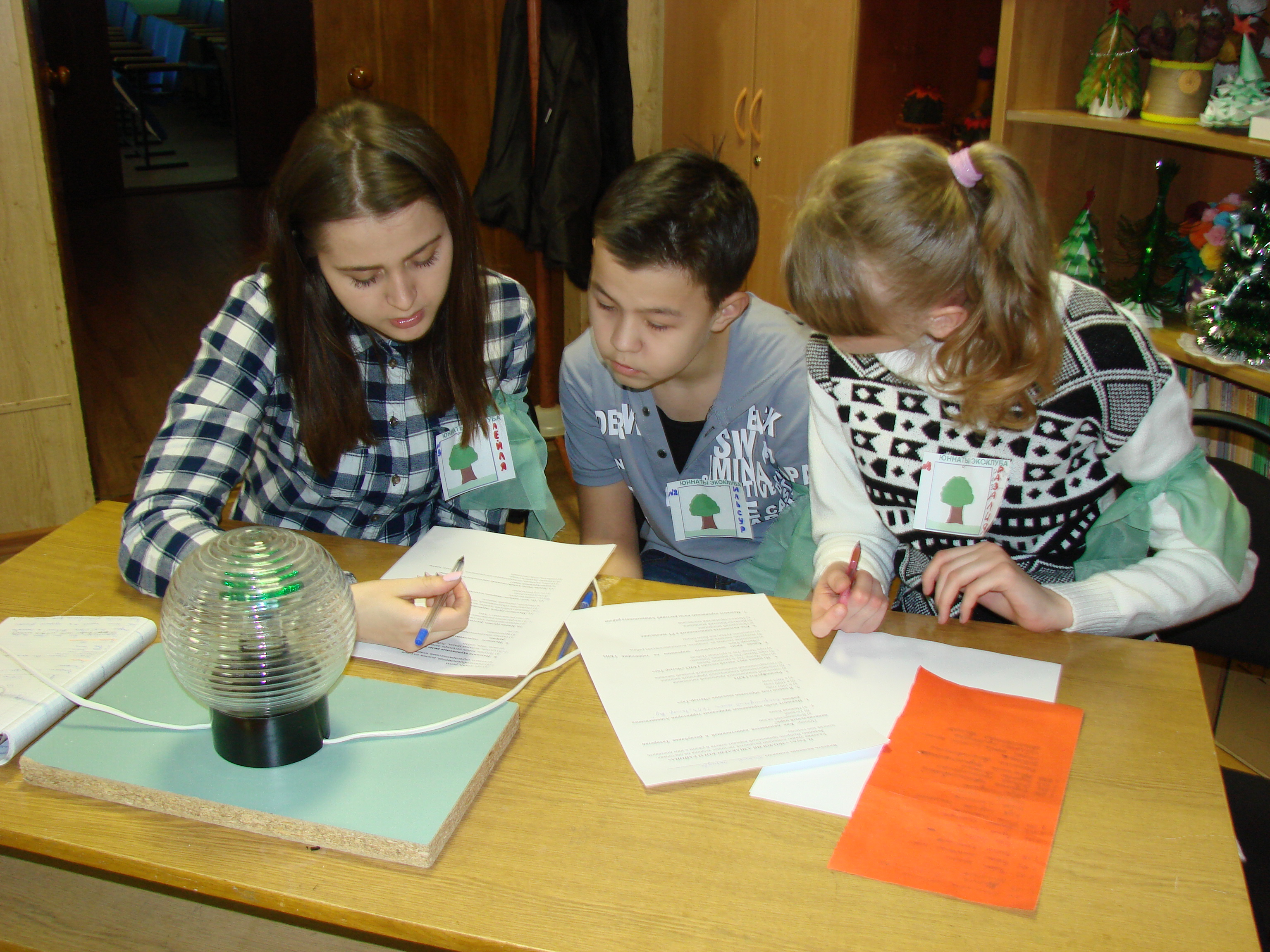 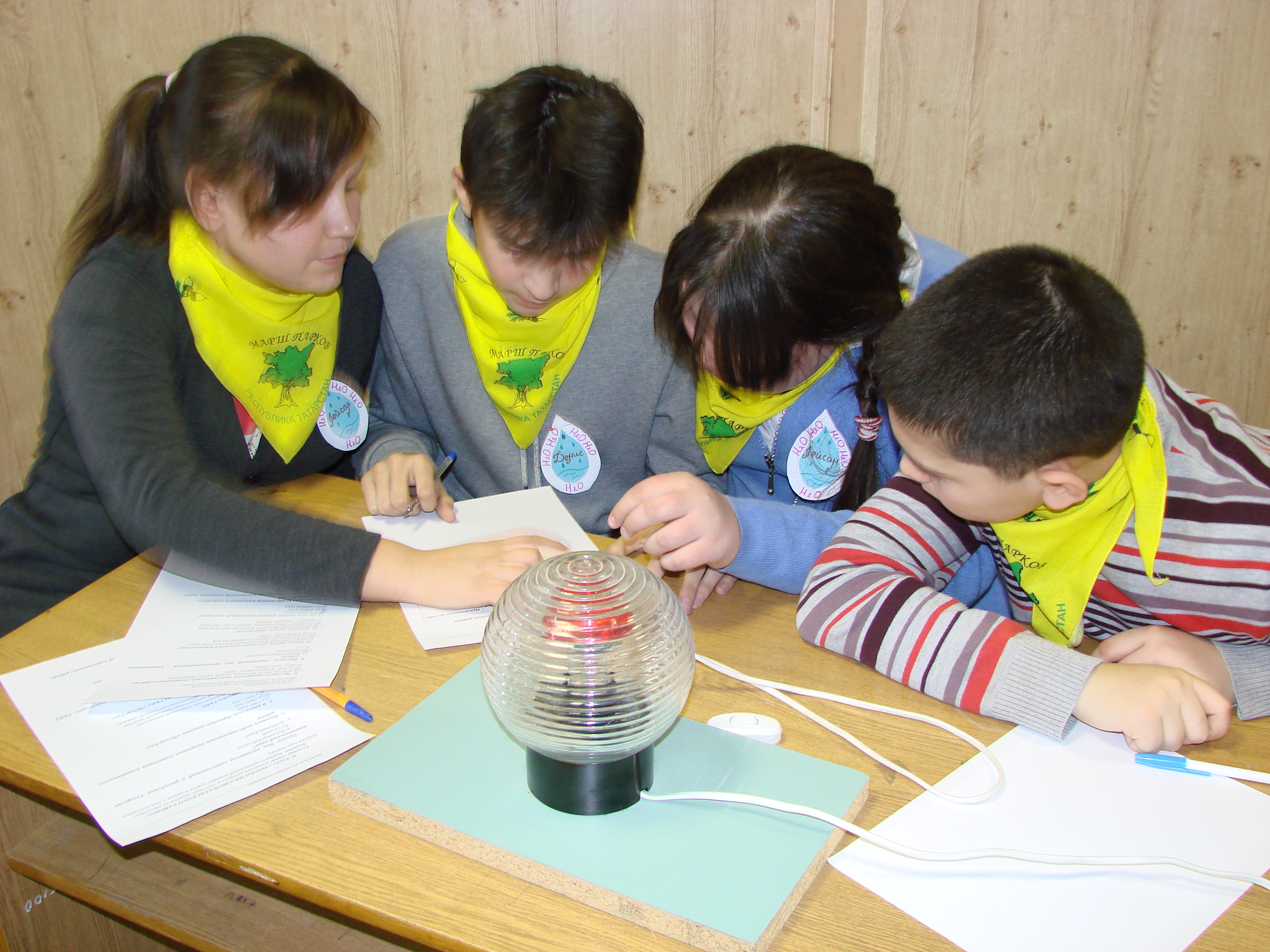 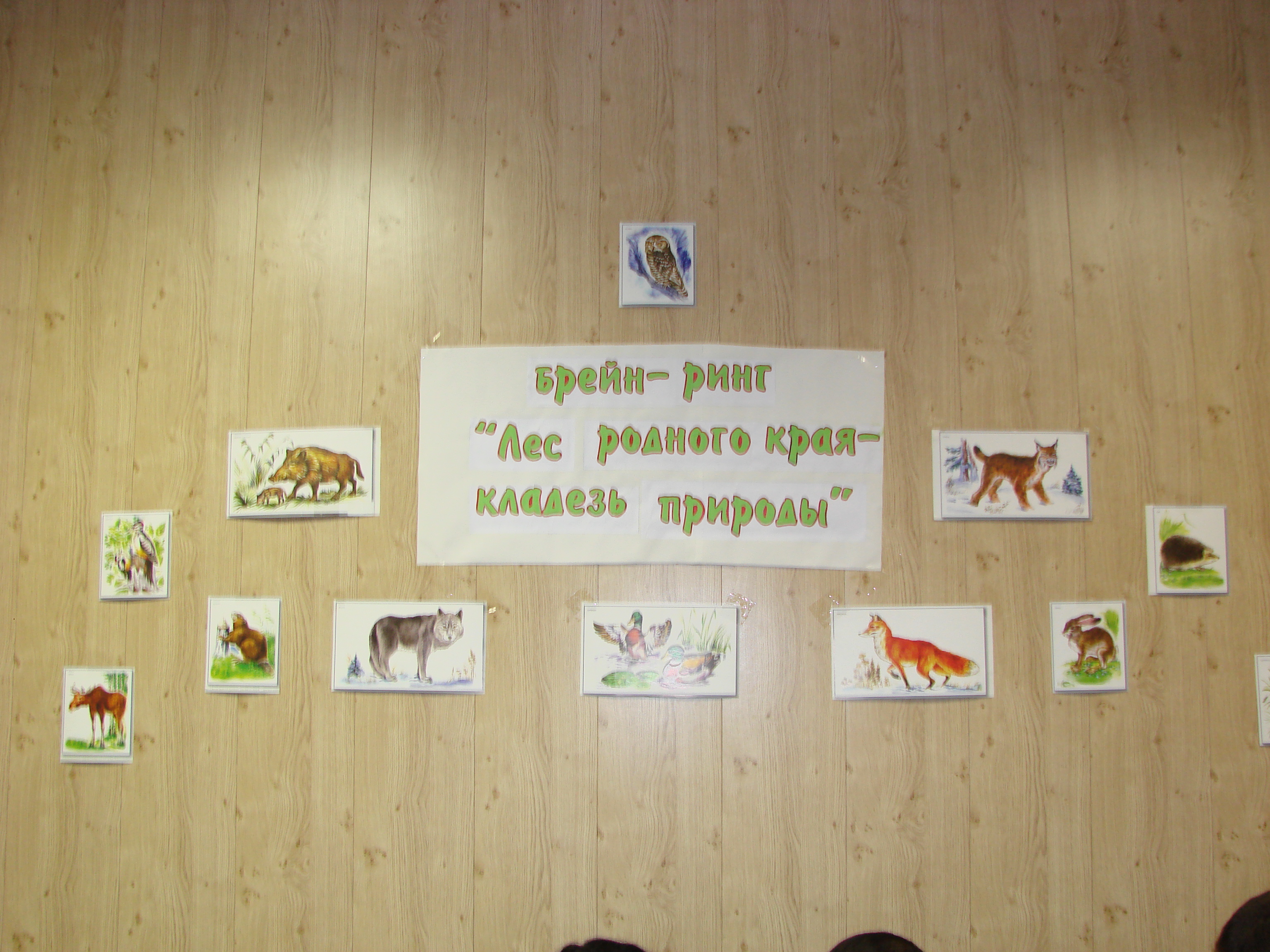 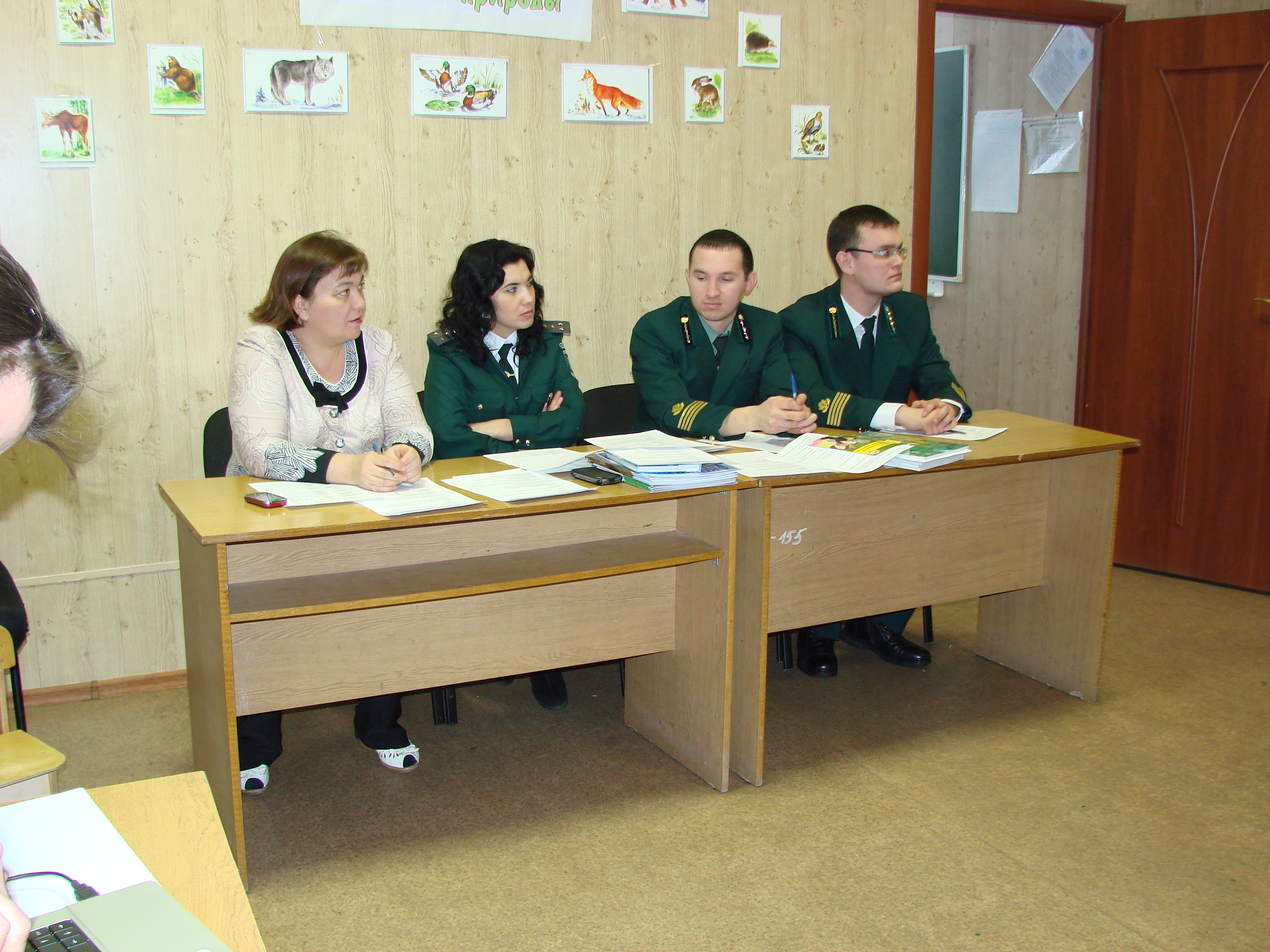 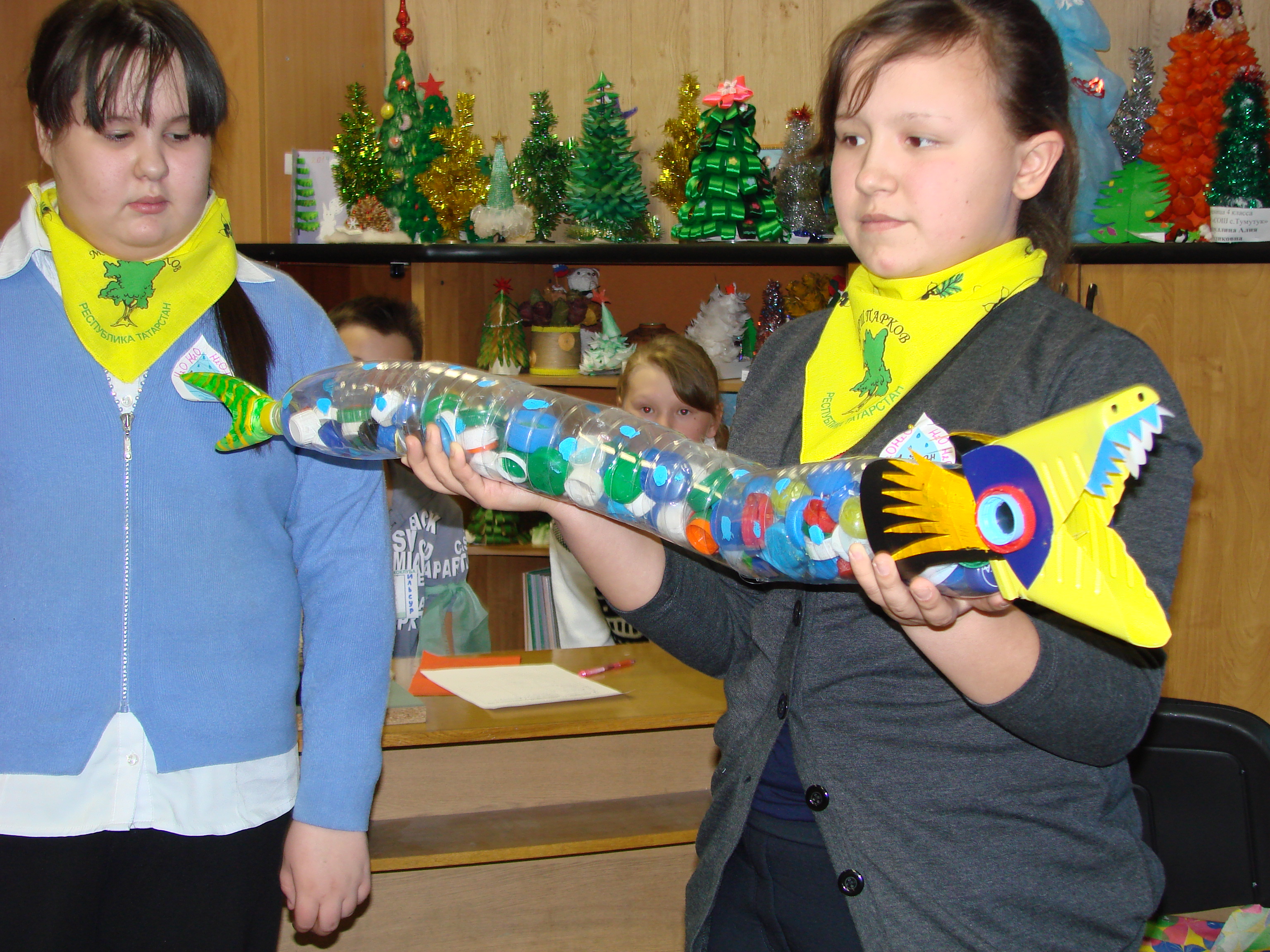 г. февраля в Центре детского творчества г. Азнакаево прошел брейн-ринг «Лес родного края -  кладезь природы», проведенный в рамках отчетной недели туристско-краеведческого отдела учреждения. На игре встретились две команды учащихся экологических объединений Центра детского творчества г. Азнакаево «Кедр» (педагог Гильманова Марьям Шамилевна) и «Живой мир» (педагог Давлетшина Резеда Ильмировна). Брейн-ринг проводился в рамках проекта «Лес под защитой «зелёных», который реализует Гильманова М.Ш. В данный момент он участвует в Республиканском конкурсе социальных проектов  «Я здесь живу!»Командам было необходимо проявить знания по экологии Азнакаевского района, хорошо знать охраняемые виды растений  и животных, особо охраняемые природные территории, породы деревьев родного края. В  одном из раундов игры учащиеся продемонстрировали дизайнерский объект, изготовленный заранее из пластиковых бутылок с применением бросового материала. На мероприятии использовался мобильный  интерактивный стол, на котором некоторые задания демонстрировались в виде фотографий и картинок, по которым нужно было угадать названия птиц, экологические проблемы района, правильный вариант посадки саженцев. В качестве жюри на мероприятие были приглашены специалисты экологических организаций района: Приикского территориального управления  Валиева Эльза Ханифовна и дирекции заказника «Чатыр-Тау» Саеткулов Инзир Марселевич и Хакимов Ильнур Сиринович, а также заведущий туристско-краеведческим отделом ЦДТ Галиева Светлана Сириновна. Они вручили детям книги, журналы на экологическую тему, грамоты, пригласили ребят к сотрудничеству, и также порадовались тому, что у нас занимаются такие заинтересованные активные ребята.Задания на брейн-ринге были непростыми, но ребята хорошо готовились и продемонстрировали знания на высоком уровне, такие игры стимулируют интерес к экологии и приобретению новых знаний в этой области.